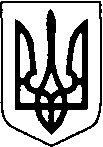 КОМУНАЛЬНЕ НЕКОМЕРЦІЙНЕ ПІДПРИЄМСТВО«РОЖИЩЕНСЬКИЙ  ЦЕНТР ПЕРВИННОЇ  МЕДИКО-САНІТАРНОЇ ДОПОМОГИ»РОЖИЩЕНСЬКОЇ МІСЬКОЇ РАДИвул.Коте Шилокадзе .Рожище, 45100,  тел./факс 2-22-86,                                                                      е-mail: roz.сpmsd@ukr.net, код ЄДРПОУ 38541660________________________________________________________________________________Пояснювальна записка до звіту про виконання фінансового плануКНП «Рожищенський ЦПМСД» за І півріччя 2023 року.До складу КНП «Рожищенський ЦПМСД» входить 7 амбулаторій загальної практики – сімейної медицини (3 міських – Рожищенська №1,  Рожищенська№2, Дубищенська та 4 сільських Доросинівська, Переспівська, Сокілська, Щуринська ), 6 фельдшерських пунктів. За ініціативою Рожищенської міської ради, Доросинівської та Копачівської сільських рад створено 17 медичних пунктів тимчасового базування для обслуговування сільського населення (Рожищенською міською радою – 7, Доросинівською сільською радою – 2, Копачівською сільською радою – 8.) В штаті КНП «Рожищенський ЦПМСД» станом  на  01.07.2023 р. зареєстровано  105,5  штатних одиниць  з них:-   лікарський персонал – 24,5 од. (в тому числі лікар-інтерн з загальної практики-сімейної медицини – 1,0 од.) -  молодші медичні спеціалісти – 50,0 од.-  молодший медичний персонал –8,75 од.-  адміністративно-управлінський та допоміжний персонал – 22,25 (в тому числі (спеціалісти) – 8,75 од).Середня заробітна плата станом на 01.07.2023 р.:Лікарського персоналу:на штатну посаду – 29,6 тис.грн.Середнього медичного персоналу:на штатну посаду – 17,4 тис.грн.Молодшого медичного персоналу:на штатну посаду – 12,0 тис.грн.Інший персонал:на штатну посаду – 17,5 тис.грн.	Дохідну частину на 01.07.2023 року фінансового плану Підприємства складають доходи від:1.НСЗУ – 16 023,7 тис.грн., а саме:- первинна медична допомога– 10 671,5 тис. грн.- супровід та лікування дорослих та дітей, хворих на туберкульоз, на первинному рівні медичної допомоги – 1,9 тис.грн.- мобільна паліативна медична допомога дорослим і дітям – 5 290,9 тис.грн.- забезпечення кадрового потенціалу системи охорони здоров’я, шляхом організації надання медичної допомоги із залученням лікарів інтернів» - 49,1 тис. грн. - супровід і лікування дорослих та дітей з психічними розладами на первинному рівні медичної допомоги – 10,3 тис.грн.2. Доходи Рожищенської ТГ – 740,1 тис.грн.- 	оплата комунальних послуг та енергоносіїв, що споживаються комунальним некомерційним підприємством «Рожищенський  центр первинної медико-санітарної допомоги» Рожищенської територіальної громади, які знаходяться на території Рожищенської територіальної громади – 668,1 тис. грн.- 	відшкодування вартості лікарських засобів для лікування окремих захворювань відповідно до постанови Кабінету Міністрів України № 1303 «Про впорядкування безоплатного пільгового відпуск лікарських засобів за рецептами лікарів у разі амбулаторного лікування окремих груп населення» - 12,6 тис. грн.-	плата послуг (крім комунальних) відповідно до укладених договорів (відшкодування витрат за обслуговування котельні КП «Рожищенської багатопрофільної лікарні», вивіз побутових відходів Дубищенської АЗПСМ та інше)        - 59,4 тис. грн.3. Доходи Доросинівської та Копачівської ТГ – 932,8 тис.грн.- 	заробітна плата фельдшерських пунктів – 573,3 тис грн.- 	оплата комунальних послуг та енергоносіїв, що споживаються комунальним некомерційним підприємством «Рожищенський  центр первинної медико-санітарної допомоги» Рожищенської територіальної громади, які знаходяться на території Рожищенської територіальної громади – 309,6 тис. грн.- 	відшкодування вартості лікарських засобів для лікування окремих захворювань відповідно до постанови Кабінету Міністрів України № 1303 «Про впорядкування безоплатного пільгового відпуск лікарських засобів за рецептами лікарів у разі амбулаторного лікування окремих груп населення» - 49,9 тис. грн.4. Інші доходи та надходження на 01.07.2023 року:- 	від надання майна в оренду – 66,0 тис.грн.;-       від компенсацій за комунальні платежі від орендарів – 30,6 тис.грн.;- 	відсотки за депозит – 219,4 тис.грн.;- 	надходження від ФСС – 140,1 тис.грн.;- 	надходження (централізовані та благодійні медикаменти, вакцини, глюкометри, медичний одяг та інше) – 4 603,9 тис.грн.;        Витратна частина на 01.07.2023 року фінансового плану Підприємства складається із:заробітна плата – 10 088,6   тис.грн. (в т.ч. 470,2 тис.грн. місцевий бюджет)нарахування на оплату праці  – 2 141,2 тис.грн. (в т.ч.  103,1 тис.грн. місцевий бюджет), що становить від доходу НСЗУ - 72,0 %.медикаменти та вироби медичного призначення –342,0 тис.грн.;дезінфекійні засоби -  42,2 тис.грн.автозапчастини – 38,0 тис.грн.;меблеві набори для вимірювання тиску  (7 шт.) – 29,6 тис.грн.ларингоскопічний набір – 13,9 тис.грн.опромінювачі UV-BLAZE-15 W PH (34 шт.) – 67,2 тис.грн.ноутбук ASUS X515EA-BQ1175 Core i3-1115G4 (3.0-4.1 ГГц) (2 шт.)  - 46,4 тис.грн.комп'ютерна  робоча  станція -   27,5 тис.грн.персональний комп'ютер Intel – 24,5 тис.грн.  металопластикові двері, білі /5шт/  - 43,8 тис.грн.аналізатор сечі CITILAB READER 300 в комплекті (Серійний номер 31230025) /4 шт/ - 171,4 тис.грн.паливо дизельне ДП-Л-Євро5-ВО, бензин А-95 – 181,0 тис.грн.двері металопластикові /6,88 м.кв./ - 39,1 тис.грн.рулонні штори/ 6 шт/, жалюзі вертикальні /22шт/ для Дубищенської та Переспівсьої АЗПСМ  - 65,8 тис.грн.декоративна плівка White Matt /9,57м.кв./- для Дубищенської та Переспівсьої АЗПСМ  - 10,1 тис.грн.оплата за технічну підтримку MedEirVolyn – 6,0 тис.грн.інтернет послуги – 20,6 тис.грн.за роботи по перенесенню меж земельних ділянок в натуру (на місцевість)- 4,0 тис.грн.за звіти з експертної грошової оцінки земельних ділянок /2шт/-16,0 тис.грн.корегування кошторисної документації робочого проекту «Капітальний ремонт будівлі (ганків) Дубищенської амбулаторії загальної практики-сімейної медицини на вул. Зеленій,46 в смт. Дубище Рожищенського району Волинської області» – 12,6 тис.грн.відра металеві з педаллю  та  /50шт/ – 40,5 тис.грн.  Закуплено господарські, будівельні, миючі засоби, електро матеріали, папір, інформаційно - консультативні послуги, навчання та інші нематеріальні активи на суму – 708,0  тис.грн.                                                                                                                                                                                                                                                                                                                                                                                                                                                                                                                                                                                                                                                                                                                                                                                                                                                                                                                                                                                                                                                                                                                                                                                                                                                 Директор				                                                         Леся БАСАЛИК